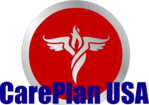 Employment Application & Background Check FormPlease attach your resume to this job application.Name:_____________________________________________________________________________Present Address:_____________________________________________________________________Permanent Address:__________________________________________________________________Home Phone:__________________Work Phone:________________ Social Security #:____________________Emergency Contact & Phone Number:___________________________________________________________Driver’s License Number:_____________________________________________________________________Make of Car:________________________Model_____________________Year______Tag #_______________Job Objective:_______________________________________________Date You Can Start:________________Desired Salary:_______________________________Other Job Interests:__________________________________________________________________________Willing to Relocate?______________Area Preferences:______________________________________________Honors, achievements, extracurricular activities, hobbies or interests______________________________________________________________________________________________________________________________________________________________________________________________________________________________________________________________________________Employment Record going back 5 years (in reverse chronological order)Professional, Union, Social Memberships_______________________________________________________________________________Military Assignments/Occupational Specialty:________________________________________________________________________________________________________________________________________________Explain any special circumstances:_________________________________________________________________________________________________________________________________________________________Explain any personal responsibilities or health problems that might prevent you from coming to work such as defects in hearing, vision or speech.____________________________________________________________________________________________________________________________________________________________________________________Please provide us with three professional business references.BACKGROUND CHECK INFOHave you ever filed for bankruptcy?    Yes/NoHave you EVER been convicted of a felony or misdemeanor which    Yes/Noresulted in imprisonment or probation?If yes, please explain._______________________________________________________________________________________________________________________________________________________Have you ever been convicted for abuse or neglect of others?   Yes/NoIf yes, please state name(s) and conviction charges under that name(s).____________________________________________________________________________________Do you have documentation of TB testing with negative results? Yes/NoIf no, please explain.________________________________________________________________________________________________________________________________________________________CERTIFICATION AND AUTHORIZATIONI certify that the information contained on this form is true, correct and complete to the best of my knowledge. I understand that in signing this form, I hereby authorize CAREPLAN USA – that I have requested appointment with – to investigate my background, including my credit history and interviews with former or current employers,  I agree that if any of my answers to the questions on this form change, I will notify, in writing, within 10 business days of the incident which would cause an answer change.  I understand that falsification of information or failure to update the answer on this application may result in termination of appointment. __________________________________________________________       ______________________Print Name                                        Signature                                                  DateEducationSchool Name/Location Years AttendedDegreeMajor/MinorHigh SchoolCollegeCertificatesOtherADMINISTRATIVE EXPERIENCEADMINISTRATIVE EXPERIENCEADMINISTRATIVE EXPERIENCEADMINISTRATIVE EXPERIENCEADMINISTRATIVE EXPERIENCETypeYears ExperienceBasicIntermediateAdvancedMicrosoft WordExcelPowerPointOutlook/Email InternetTypingFilingPhonesDates of EmploymentNames of Address of OrganizationTitle/PositionDuties/ResponsibilitiesName of SupervisorReason for LeavingMilitary ServiceBranch of ServiceDate of EntranceDate of DischargeRankReference NamesAddressPhone NumberRelationshipLast NameLast NameFirst NameFirst NameMiddle NameMiddle NameOther Names UsedOther Names UsedSocial Security NumberSocial Security NumberDate of BirthDate of BirthBirth PlaceSexHeightWeightHair ColorEye ColorHome TelephoneHome TelephoneBusiness TelephoneBusiness TelephoneEmailEmailCurrent Address (if less than 2 years, please write residence from 0-2 years.Current Address (if less than 2 years, please write residence from 0-2 years.Current Address (if less than 2 years, please write residence from 0-2 years.Current Address (if less than 2 years, please write residence from 0-2 years.Current Address (if less than 2 years, please write residence from 0-2 years.Current Address (if less than 2 years, please write residence from 0-2 years.Previous AddressPrevious AddressPrevious AddressPrevious AddressPrevious AddressPrevious Address